SPRINT 1Oriëntatie op de GHZ, Gehandicaptenzorg: Lichamelijke beperkingHoofdleervraag: Wat betekent het voor mensen om te leven met lichamelijke beperkingen?Subleervragen:Vanuit welke visie verleen je zorg en begeleiding aan mensen met lichamelijke beperkingen?Welke woonvormen en hulpmiddelen sluiten op je visie aan?Inleiding sprint 1In deze sprint gaan jullie je oriënteren op de zorg én begeleiding aan mensen met een lichamelijke beperking. De zorg aan mensen met een lichamelijke beperking is divers van aard, net zoals de mensen die zorg ontvangen. Een beperking kan zich voordoen op het gebied van: communicatie, verzorging, lichaamsbeweging, vaardigheden en gedrag. Een lichamelijke beperking kan aangeboren of niet-aangeboren zijn.In de zorg aan mensen met een beperking kun je veel tegen komen. Dit vraagt van jou, als verpleegkundige, het wisselen van rol en houding, afhankelijk van de situatie.Deze sprint duurt 2 weken, in de eerste week gaan jullie je verdiepen in de theorie om dit vervolgens in de tweede week in de praktijk te verwerken.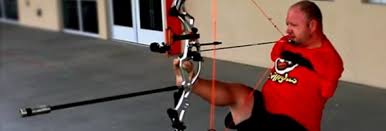 WerkwijzeOverzicht van sprint 1Opdracht 1: Bob bepaalt zelf wat hij nodig heeftVoor deze opdracht ga je, in de scrumgroep, aan de hand van de casus van Bob een aantal onderwerpen uitzoeken.Aan de slag!Theorie (week 1)Voorbereiding: Lees de casus: Bob bepaalt zelf wat hij nodig heeftUitvoering: Werk de onderwerpen A t/m D uit.Oplevering: Een verslag Een krantUitvoering:Aandoeningen: Werk de aandoening dwarslaesie uit in een rode loper.Visie: Formuleer de visie op zorgverlening van Bob en Sharon.Financiering: Wat betekent ZZP? Wat betekent ZZP 3 en welke andere ZZP’s zijn er? Onder welke wet valt de ZZP-regeling? Woonvormen: Bob woont in de woonvorm Amstelboog. Ook in jullie regio zijn er verschillende manieren om de zorg voor mensen met een lichamelijke beperking te organiseren.Opdracht: maak een krant* voor mensen met een lichamelijke beperking en hun naasten in jullie regio. Hierin staat de volgende informatie:De verschillende woonvormenDe mogelijkheden voor thuiszorgDe visie op zorgverlening van deze instellingenDe financiering van deze zorg*Zoek evt. op internet een gratis site om een krant te maken.Praktijk (week 2)Voorbereiding: Je gaat een gastles of een interview verzorgen. De onderwerpen hiervan zijn: Wat betekent het voor mensen om te leven met een lichamelijke beperking? Vanuit welke visie wordt de zorg verleend? Op wat voor manier komt deze visie tot uiting in de dagelijkse praktijk?Overleg met je docent of jouw groepje een interview met een zorgvrager met een lichamelijke beperkingeen interview met een verpleegkundige die werkt in de zorg voor mensen met een lichamelijke beperkingof een gastles gaat verzorgenBereid dit interview of deze gastles voor. Je maakt een afspraakJe formuleert interview-vragenJe vraagt je docent een GO voor de uitvoeringUitvoering: Maak een afspraak! Ga op pad! Oplevering: Een verslag van het interview of de gastles als onderdeel van je krantBob bepaalt zelf wat hij nodig heeft ‘Het was de zomer van 2004, een mooie, lange en vooral lekker warme zomer.' Dat is het eerste wat Bob vertelt aan Sharon, de verpleegkundige die voor hem zijn persoonlijk begeleider zal zijn nu hij binnen de woonvorm Amstelboog woont. De woonvorm biedt een kleine groep jonge mensen onderdak en zorg op maat. Doordat ze met hun beperkingen binnen de lagere ZZP-inschaling (tot maximaal ZZP 3) ingedeeld zijn, huren ze de ruimte gezamenlijk van een particulier bedrijf en kopen ze zorg in op basis van hun persoonsgebonden budget. Gezamenlijk hebben ze Sharon ingehuurd om in ieder geval de zorgplanning goed op te starten.Bob is trots op zichzelf ‘Op zo'n mooie zomerse dag heb ik de grootste stommiteit van mijn leven uitgehaald', zo vertelt Bob verder. ‘Ik dook die plas in en dacht dat ik de hele wereld aan kon.' Bob lag de dag erna in het ziekenhuis naar het plafond te kijken, in de wetenschap dat zijn leven voorgoed veranderd was. Een dwarslaesie had zijn plannen volledig in de war geschopt. Revalidatie, eerst in het ziekenhuis en daarna in Heliomare, heeft Bob gebracht tot waar hij nu is. Drie jaar verder viert hij binnenkort zijn dertigste verjaardag in zijn eigen appartement, met mensen die hij heeft leren kennen als doorzetters, en goede kennissen en vrienden. ‘Ik ben wel trots op wat ik in zo'n korte tijd heb bereikt', vertelt Bob. ‘De regie wil ik niet meer uit handen geven, maar ik weet dat ik zorg nodig heb. Die wil ik wel goed in beeld gebracht hebben, zodat er op de juiste manier aan mij zorg verleend kan worden. En dat ook nog eens zo efficiënt mogelijk.'Sharon begrijpt wat Bob bedoelt. Ze heeft soortgelijke gesprekken ook gehad met de overige vijf bewoners van de Amstelboog en vindt ook dat de zorg erbij gebaat is dat de cliënt bepaalt op welke manier de zorg het beste ingezet kan worden, passend bij de ondersteuningsvraag. Het is ook de reden waarom ze gekozen hebben voor de term ‘ondersteuningsplan' en niet voor een minder goed passende term die ze gewend was vanuit de intramurale zorgverlening.Bob wil zelf de regie hebben Bob vertelt Sharon hoe belangrijk hij het vindt om zelf aan het roer te blijven van de zorg. Hij vertelt dat hij het vindt bijdragen aan de kwaliteit van zijn leven. Iets wat hij in de instelling gemist had, daar werd hij vooral geleefd. Nu heeft hij de kans om zelf invulling te geven aan de rest van zijn leven.Sharon zegt tegen Bob dat hij niet alleen hoeft te denken aan de zorgverlening, maar dat hij alle soorten doelen na kan streven. Dat de zorg daaraan ondersteunend kan zijn. Bob vraagt zich hardop af of de doelen door hem of door een ander behaald moeten worden en vraagt aan Sharon wie dan precies wat gaat doen. Sharon stelt voor daar een actieplan voor op te stellen, waarin ook duidelijk naar voren zal komen hoe de bejegening moet zijn. Het maakt, zo vertelt Sharon, immers nogal wat uit of je iemand in de thuiszorg helpt met het aantrekken van steunkousen of dat je een jonge man helpt met de ADL in de ochtend.Bob geeft Sharon aan dat hij er het volste vertrouwen in heeft, tenslotte is hij zover gekomen dat hij nu positief in het leven staat, dat hij actief bezig is met het opbouwen van een nieuw leven, waar een relatie, werk en zelfstandig wonen deel van uitmakenB-K1-W6:  Begeleidt een zorgvrager B-K1-W2 :Onderkent dreigende of bestaande gezondheidsproblemen    B-K1-W4 :Biedt persoonlijke verzorging en monitort welbevindenB1-K1-W8: Reageert op onvoorziene en crisissituatiesSprint 1 Oriëntatie op de GHZ- lichamelijke beperkingOpdracht 1 Bob bepaalt zelf wat hij nodig heeftxxxx